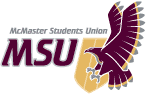 AGENDA - SRA 21BSTUDENT REPRESENTATIVE ASSEMBLY Sunday, April 18, 2021 at 10:00amRemote Meeting, Microsoft TeamsPROCEDURECall of the Roll, Territory Recognition, Adoption of Agenda, Adoption of SRA Minutes, Announcements from the Chair, Special Orders of the Day, Delegation from the Floor, Report Period, Information Period, Question Period, Business Arising from the Minutes, Business, Committee Business, Unfinished Business, New Business, Time of Next Meeting, Call of the Roll, AdjournmentThe SRA would like to recognize today that we are situated on traditional Haudenosaunee and Anishinaabe territories through the ‘Dish with One Spoon Wampum Treaty’.SPECIAL ORDERS OF THE DAYREPORT PERIODBUSINESS ARISING FROM THE MINUTESMOTIONSRecess for Meetings of MSU Incorporated and CFMU Incorporated Da-RéRatify Executive Board MembersDa-RéClose SRA Seat to Other CommitteeDa-Ré1.Sustainability CommitteeDa-Ré1.Increased Coverage for ContraceptivesDa-Ré2.Welcome Week Activities for International StudentsDa-Ré3.Call for Advocacy Policies to be Adopted by Way of a ReferendumDa-Ré4.Remove Minimum Quota of General PoliciesDa-Ré5.Addition of One Vice-Chair International Seat to the First Year CouncilDa-RéMoved by Da-Ré, seconded by ____ that the Assembly recess for the meetings of MSU Incorporated and CFMU Incorporated Moved by Da-Ré, seconded by ____ that the Assembly ratify the results of the 2021-2022 Executive Board election. Moved by Da-Ré, seconded by ____ that the Assembly close one (1) SRA seat on the Elections Committee. Moved by ____, seconded by _____ that the Assembly task the MSU to look into increased coverage for contraceptives under the MSU health insurance plan, as well as reimbursement for emergency contraception.Moved by ____, seconded by ____ that the McMaster Students Union take the lead in coordinating with cultural clubs on campus in organizing virtual Welcome Week activities that are friendly to international students living in different countries. This may include, but is not limited to:Understanding international student orientation needsScheduling and organizing virtual events in the time zone of the target studentsTranslating welcome messages/materials into different languagesDistributing Welcome Week paraphernalia, if applicable.Moved by ____, seconded by _____ that the McMaster Students Union direct the SRA Standing Committee of Internal Governance to review Bylaw 8 - Policy Approval Process and amend Bylaw 8 - Policy Approval Process, Section 10.2.1 to have all advocacy policies be adopted by way of a referendum of the general membership of the MSU as laid out in the MSU’s Constitution VII Referenda.Moved by _____, seconded by _____ that the McMaster Students Union direct the SRA Standing Committee of Internal Governance to review Operating Policy – Education & Advocacy Department and amend Operating Policy – Education & Advocacy Department, Section 5.2 to remove a minimum quota of General Policies to be presented to the SRA for approval each academic year.Moved by ______, seconded by ______ that the McMaster Students Union direct the SRA Standing Committee of Internal Governance to review Bylaw 12 - First-Year Council and amend Bylaw 12 - First-Year Council, Section 3.1 & 3.2 to add one Vice-Chair International seat to the First Year Council, which shall be directly elected by the international MSU members registered in Level 1 of their program of study.